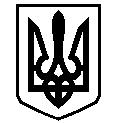 У К Р А Ї Н АВАСИЛІВСЬКА МІСЬКА РАДАЗАПОРІЗЬКОЇ ОБЛАСТІсьомого скликаннядвадцять дев’ята (позачергова)  сесіяР  І  Ш  Е  Н  Н  Я 22 лютого 2018                                                                                                                № 52Про внесення змін до рішення  двадцять  восьмої (позачергової) сесії Василівської міської ради сьомого скликання від  21 грудня 2017 року №53 «Про надання дозволу на розробку проекту землеустрою щодо відведення  на умовах земельного сервітуту земельної ділянки для розміщення  тимчасової споруди для провадження  підприємницької діяльності  в м. Василівка,  перехрестя бульвару Центрального та пров. Богдана Хмельницького Тихому Ю.В.»Керуючись  Законом України «Про місцеве самоврядування в Україні» ст.12 Земельного кодексу України, Законом України «Про землеустрій», розглянувши  заяву  Тихого Юрія  Васильовича, що мешкає в м.  Василівка,  вул.  С. Морозова, 48,  про те, що   проект землеустрою вже розроблявся  та  не був поданий   на затвердження до міської ради, але  відомості  про земельну ділянку були внесені до земельного державного кадастру,  Василівська міська радаВ И Р І Ш И Л А :      	1. Внести зміни до рішення двадцять  восьмої (позачергової) сесії Василівської міської ради сьомого скликання від  21 грудня 2017 року №53 «Про надання дозволу на розробку проекту землеустрою щодо відведення  на умовах земельного сервітуту земельної ділянки для розміщення  тимчасової споруди для провадження  підприємницької діяльності  в м. Василівка,  перехрестя бульвару Центрального та пров. Богдана Хмельницького Тихому Ю.В.»,  а саме: в пункті 1  замість слів: «…проекту землеустрою … записати:  «…  технічної документації із землеустрою щодо встановлення  (відновлення) меж земельної ділянки в натурі (на місцевості)…», далі по тексту.    2. Контроль за виконанням цього рішення покласти на постійну комісію міської ради з питань земельних відносин та земельного кадастру, благоустрою міста та забезпечення екологічної безпеки життєдіяльності населення.Міський голова                                                                                                         Л.М. Цибульняк